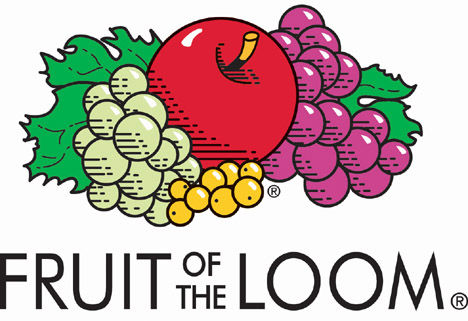 2011 Media PlanBy Matt DeRyckeSituational AnalysisProductFruit of the Loom is one of the world's leading apparel companiesTarget MarketAdults 18-54Graduated collegeMarried DistributionFruit of the Loom underwear can be found in many stores across America, most notable are Target, K-Mart and Wal-Mart.CompetitionSara Lee Corporation, manufacturer of Hanes products.Jockey InternationalCalvin KleinAdvertising History1975First “Fruit of the Loom Guys” campaign. Featured three guys dressed as grapes, an autumn leaf and an apple, which are all elements of the brand’s trademark.1988“Fruit of the Loom Guys” replaced by a more modern campaign, “We fit America like we never did before”. Included family scenes and the first views of women in a pair of panties on network television.Emphasized Fruit of the Loom’s move to basic apparel for both men and women.1990Unveiled first network advertisements that featured a male model in white briefs.Asked the question, “Whose underwear is under there?”1991Introduced the “It’s your time” campaign.For their growing line of casualwear.2002“Fruit Guys” make a comeback.The spots target women, who generally purchase underwear for their family.Marketing ObjectiveMeasurableIncrease sales by 2 percent.BenchmarkSales fell 22% in 2001 and are still trying to recover.TimeframeOne year, by the end of 2012Advertising ObjectivesIncrease usage of product among our target audience by 25 percent.Distinguish the Fruit of the Loom brand from the competition.Accentuate the value of Fruit of the Loom underwear.Media ObjectivesTarget AudienceMarried adults ages 18-54.GeographyNational campaign with a focus on the holiday months and the start of the school year.SeasonalityFocus on holiday months: November, December, and January.Focus on months right before the beginning of the school year: June, July, August.Magazine to run year round. Creative Constraints Focus on target market and try not to have wasted air time. Budget$45,000,000Media StrategiesNetwork TelevisionPrime time and early fringeAir during the months of June, July, August, November, December and January. Reach a broad audience.Cable TelevisionHistory Channel and ESPNAir during the months of June, July, August, November, December and January.Reach target audience.MagazineNationalTo run monthlyTo reach our target audience.Media TacticsNetwork Television: $32,292,500 (71.76%)Early News and Prime Time100 GRPs for Prime Time and 90 GRPs for Early News per week. 2 and 4 week flights:30 spotCable Television: $5,250,000 (11.66%)ESPN	50 GRPs per week2 and 4 week flights:30Magazine: $7,190,460 (16.57%)Full page, four color to run monthly for 12 months in Car and Driver MagazineInside cover to run monthly for 12 months in ESPN The Magazine.Budget WorksheetFruit of the Loom UnderwearSummaryIn using this media plan Fruit of the Loom underwear will reach the target market of 18-54 married college graduates and increase the brand’s awareness. We will be able to distinguish the brand from competitors and increase its value. EquationsNetwork TV                                                                                                    Prime Time                                                                                                       1st Qtr (2 weeks x 100 GRPs)= 200 GRPs                                           2nd Qtr (2 weeks x 100 GRPs)= 200 GRPs3rd Qtr (4 weeks x 100 GRPs)= 400 GRPs4th Qtr (4 weeks x 100 GRPs)= 400 GRPsEarly News1st Qtr (No advertising)2nd Qtr ( No advertising)3rd Qtr (4 weeks x 90 GRPs)= 360 GRPs4th Qtr (4 weeks x 90 GRPs)= 360 GRPsCost1st QtrPrimetime (200 GRPs x $19,500)= $3,900,00Early News (No Advertising)2nd QtrPrimetime (200 GRPs x $22,500)= $4,500,000Early News (No Advertising)3rd QtrPrimetime (400 GRPs x $19,500)= $7,800,000Early News (360 GRPs x $9,200)= $3,312,0004th QtrPrimetime (400 GRPs x $22,500)= $9,000,000Early News (360 GRPs x $10,500)= $3,780,000NETWORK TELEVISION TOTAL = $32,292,000CABLE TV-ESPNESPN1st Qtr (2 weeks x 50 GRPs)= 100 GRPs2nd Qtr (No advertising)3rd Qtr (4 weeks x 50 GRPs)= 200 GRPs4th Qtr (No advertising) Total= 300 GRPsCost300 GRPs x $17,500 = $5,250,000MAGAZINETotal AudienceESPN(2,073,812 x 6.91rpc)=14,330,040Car & Driver (1,326,350 x 5.37)= 7,122,499CostESPN Inside cover12 Copies x $447,522 = $5,370,264Car & Driver Full page 4-color Ad12 Copies x $151,683 = $1,820,196Fruit of the Loom underwear Advertising BudgetFruit of the Loom underwear Advertising BudgetFruit of the Loom underwear Advertising BudgetNetwork TV32,292,00071.76%Cable TV5,250,00011.66%Magazine7,190,46016.57%Total44,732,460100%1Q2Q3Q4QTOTALTVGRPs2002005605601520COST3,900,0004,500,00011,112,00012,780,00032,292,000CABLEGRPs10002000300COST1,750,00003,500,00005,250,000MAGAZINEGRPs666624COST1,797,6151,797,6151,797,6151,797,6157,190,460Total:$44,732,460